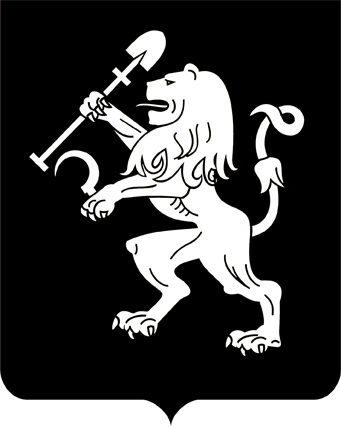 АДМИНИСТРАЦИЯ ГОРОДА КРАСНОЯРСКАРАСПОРЯЖЕНИЕО внесении изменений в распоряжение Главы городаот 22.12.2006 № 270-рВ целях повышения эффективности работы администрации города по реализации своих полномочий, руководствуясь статьями 41, 58, 59 Устава города Красноярска:1. Внести в распоряжение Главы города от 22.12.2006 № 270-р следующие изменения:1) в приложении 29 к распоряжению «Первый заместитель Главы города» подпункт 5.3.4 пункта 5.3 признать утратившим силу; 2) в приложении 32 к распоряжению «Заместитель Главы города»:подпункты 4.1.6, 4.1.7 изложить в следующей редакции:«4.1.6. Освоения территории в целях строительства стандартного жилья.4.1.7. Комплексного освоения территории в целях строительства стандартного жилья.»;подпункт 4.1.15 изложить в следующей редакции:«4.1.15. Разработки и внедрения механизмов защиты прав и законных интересов граждан, вкладывающих денежные средства в строительство.Координации деятельности по реализации переданных государственных полномочий:в области поддержки граждан и принятия мер, направленных        на защиту прав и законных интересов граждан – участников долевого строительства, пострадавших от недобросовестных застройщиков; по обеспечению жилыми помещениями детей-сирот и детей, оставшихся без попечения родителей, в части приобретения (строительства) жилых помещений.».2. Настоящее распоряжение опубликовать в газете «Городские    новости» и разместить на официальном сайте администрации города.Глава города                                                                                 С.В. Еремин25.05.2020№ 173-р